lMADONAS NOVADA PAŠVALDĪBA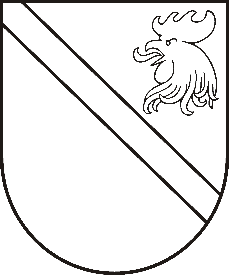 Reģ. Nr. 90000054572Saieta laukums 1, Madona, Madonas novads, LV-4801 t. 64860090, fakss 64860079, e-pasts: dome@madona.lv ___________________________________________________________________________MADONAS NOVADA PAŠVALDĪBAS DOMESLĒMUMSMadonā2018.gada 27.jūnijā								Nr.256									(protokols Nr.11, 7.p.)Par apkures katlu nomaiņu Degumnieku pamatskolas katlu mājāEsošie malkas apkures katli Degumnieku pamatskolā ir uzstādīti 2005. gadā, ar kopējo jaudu 0.8kw. Patreiz šie katli ir fiziski nolietojušies. Pamat katls ekspluatācijas laikā ir divas reizes metināts, pēdējo reizi 2017/2018 gada apkures sezonas beigās. Ņemot vērā esošo apkures katlu ekspluatācijas laiku un  esošo tehnisko stāvokli, Ošupes pagasta pārvalde uzskata, katlus nepieciešams nomainīt. Izvēloties modernāku apkures sistēmu, uzstādot daļēji automatizētus granulu apkures katlus varētu ieekonomēt līdzekļus uz darba algām samazinot divas kurinātāju likmes.Provizorisks efektivitātes aprēķins.Lai nepieciešamo siltumu Degumnieku pamatskolā un Tautas namā gadā tiek izkurināti 451kub/m malkas. Pārvēršot tonnās (451x0,55~248tonnas).  Pieņemu 250 tonnas.Ar šo malkas daudzumu saražotais siltuma daudzums:250t x 2.5mw/t=625 MWh pie katla lietderības koeficienta 100%. Reāli katlam 70%, tātad  625mw x 0.7=437,5MWh.  Ņemot vērā, ka malka ir žuvusi ne vairāk par vienu gadu, jāņem vērā malks lietderības koeficients, kas šādai malkai ir 0,7. Reāli saražotais siltuma daudzums ir   437,5 x 0,7=306,25 MWhLai to pašu daudzumu saražotu ar granulām nepieciešams sekojošs granulu daudzums:306.25 dalīts uz 4.8mw/t=63,80t kok skaidu granulu.Granulu katla lietderības koeficients 90%, tātad 63,80 dalīts 0,9=70.89t kok skaidu granulu.Secinājums:Ar 70.89 tonnām kok skaidu granulu var saražot to pašu siltuma daudzumu, ko ar 451kub/m malkas.Naudas izteiksmē:Malkas cena 07.03.2018 32euro/km x 451 = 14 432euro/gadāGranulu cena 07.03.2018 195euro/t x 70.89 = 13832.55euro/gadāJaunajā variantā ietaupījums uz divām kurinātāju likmēm. Pēc 2018. gada algām 534.59 x 2 x12 = 12 830.16euro/gadāUzstādot apkures katlus ar labāku lietderības koeficientu, katlu kopējo jaudu varētu samazināt  līdz 600-650kw, ievērojot katlu jaudas attiecību vien pret divi. Noklausījusies Ošupes pagasta pārvaldes vadītāja A.Šķēla sniegto informāciju, ņemot vērā 13.06.2018. Uzņēmējdarbības, teritoriālo un vides jautājumu komitejas atzinumu un 19.06.2018. Finanšu un attīstības komitejas atzinumu, atklāti balsojot: PAR – 11 (Zigfrīds Gora, Ivars Miķelsons, Antra Gotlaufa, Artūrs Grandāns, Gunārs Ikaunieks, Valda Kļaviņa, Andris Sakne, Rihards Saulītis, Inese Strode, Aleksandrs Šrubs, Gatis Teilis), PRET – NAV,  ATTURAS – NAV, Madonas novada pašvaldības dome  NOLEMJ:Veikt apkures katlu nomaiņu Degumnieku pamatskolas katlu mājā, demontējot nolietojušos malkas apkures katlus un uzstādot daļēji automatizētus granulu apkures katlus.Uzdot Ošupes pagasta pārvaldei organizēt iepirkumu apkures katlu nomaiņai Degumnieku pamatskolas katlu mājā.Pēc iepirkumu procedūras noslēgšanas ņemt aizņēmumu valsts kasē veicamo darbu apmaksai. Domes priekšsēdētāja vietnieks					Z.Gora